       Conseil des droits de l’homme32ème Session du groupe de travail de l'Examen Périodique Universel (EPU)21 janvier au 1er février 2019Examen du rapport de la Nouvelle-ZélandeDéclaration de la délégation togolaise						Genève, le 21 janvier 2019						(09h-12h 30)Monsieur le Président,La délégation togolaise souhaite la bienvenue à la délégation Néo-zélandaise et la remercie pour la présentation de son troisième rapport au titre de l'Examen Périodique Universel.Le Togo note avec satisfaction les efforts de la Nouvelle-Zélande en matière de promotion et de protection des droits de l'homme avec la ratification de sept instruments internationaux relatifs aux droits de l’homme et l'encourage à accélérer la procédure d'adhésion à la Convention internationale pour la protection de toutes les personnes contre les disparitions forcées tel qu'énoncé dans le rapport.Nous saluons l'objectivité du rapport qui non seulement relève les avancées en matières des droits de l'homme mais également les nombreux défis surtout en matière de lutte contre les violences familiales et sexuelles.Le Togo souhaiterait formuler à la Nouvelle-Zélande les recommandations suivantes :1- adopter une stratégie nationale globale de lutte contre le racisme, la discrimination raciale, la xénophobie et les autres formes d’intolérance, y compris la haine raciale et religieuse ;2- faciliter l’accès des femmes à l’aide juridictionnelle, en particulier pour les Maories, les migrantes et les femmes issues de minorités ethniques, ainsi que celles vivant en milieu rural et dans les zones reculées.Pour terminer, la délégation togolaise souhaite plein succès à la délégation Néo-zélandaise dans la mise en œuvre des recommandations issues du présent examen.Je vous remercie A M B A S S A D E   DU TOGOMission Permanente auprès de l'Office des Nations Unies, de l'Organisation Mondiale du Commerce et des autres Organisations Internationales à Genève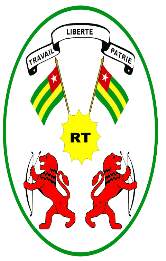      REPUBLIQUE TOGOLAISE                 Travail- Liberté-Patrie